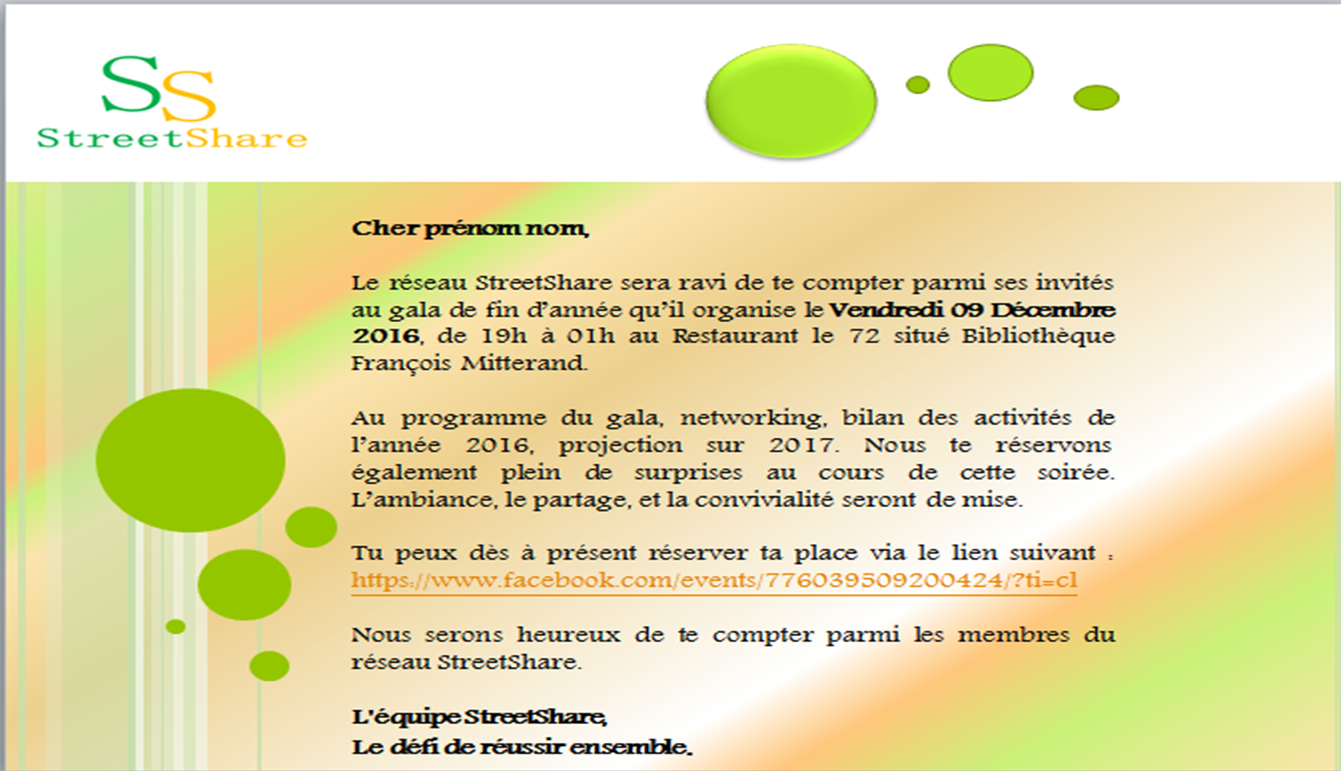 Cher Prenom Nom,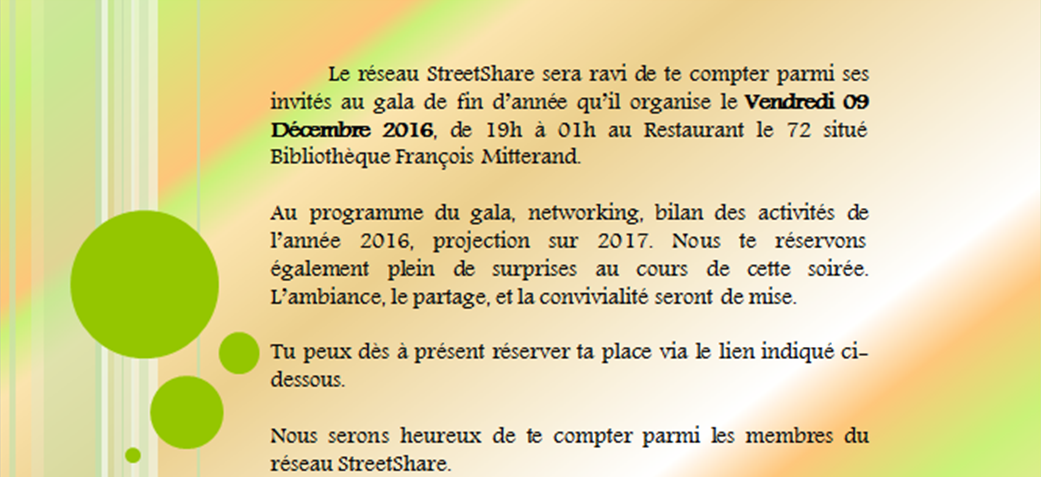 Lien de réservation : https://www.facebook.com/events/776039509200424/?ti=clL’équipe StreetShare,Le défi de réussir ensemble.